Figure S1. Flow chart of patient inclusion.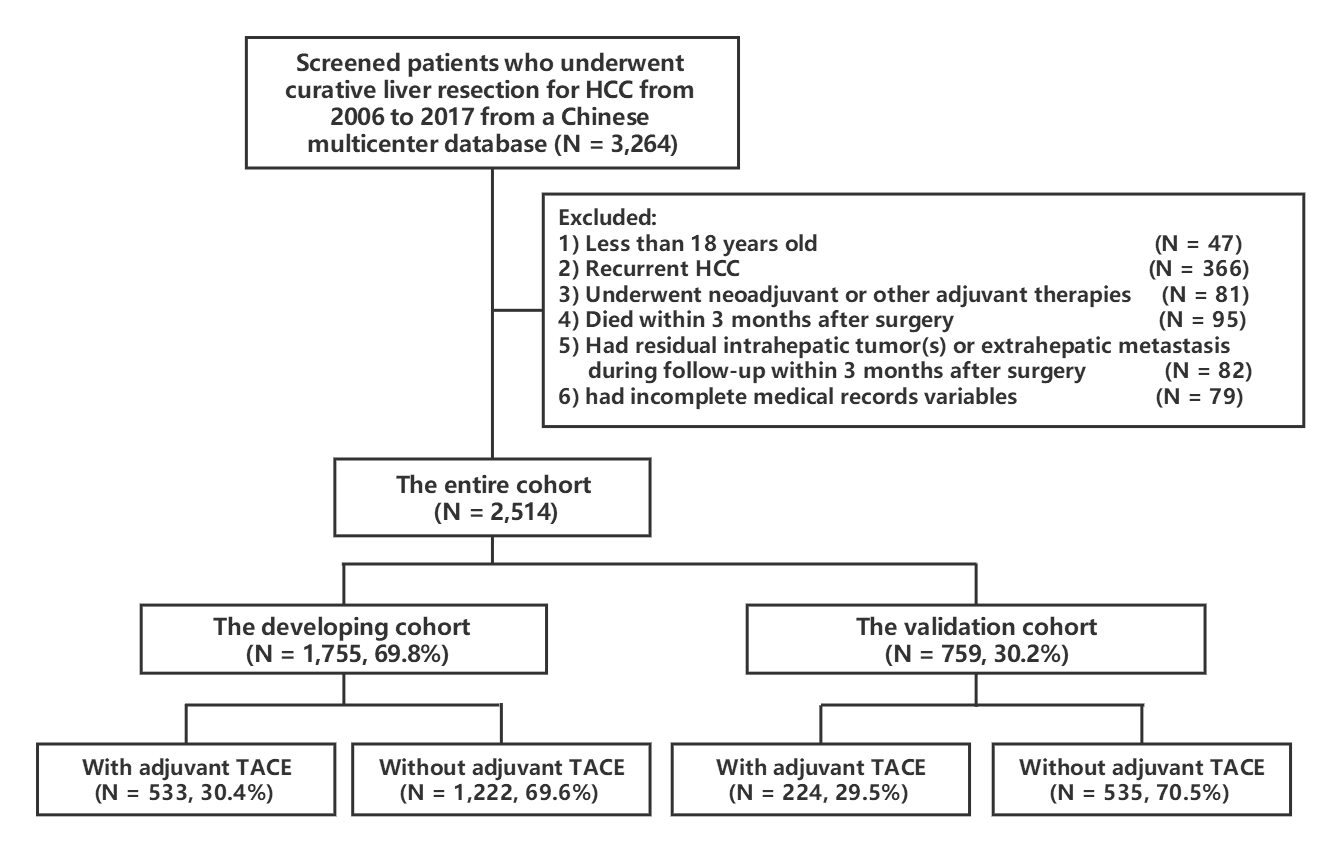 